Elizabeth Margaret (Ernst) Weldy-DrumJune 4, 1854 - 1943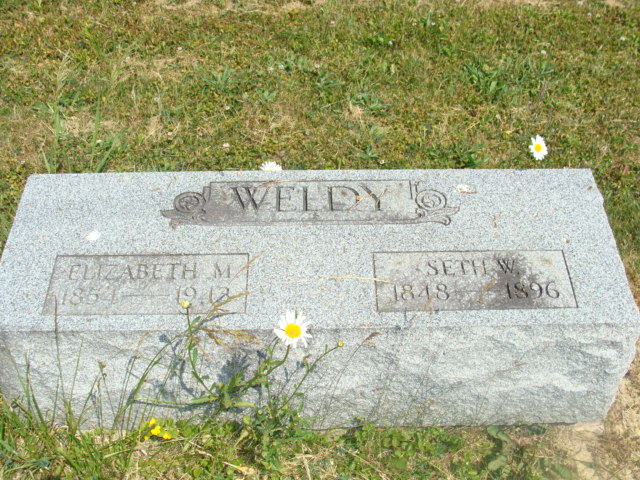 Photo by Alicia KneussElizabeth M Drum
in the Indiana, Death Certificates, 1899-2011Name: Elizabeth M Drum
[Elizabeth M Ernst]
Gender: Female
Race: White
Age: 89
Marital Status: Widowed
Birth Date: 4 Jun 1854
Birth Place: Jeromesville, Ohio
Death Date: 14 Jul 1943
Death Place: Bluffton, Wells, Indiana, USA
Father: John Ernst
Mother: Rebeca Ernst
Spouse: Joseph B Drum
Informant: Mrs. Sue Souder
Burial July 17, 1943 Antioch Cemetery, Adams County